PONOVIMO GDJE ŽIVE ŽIVOTINJE KOJE SI NAUČILA!ZADATAK: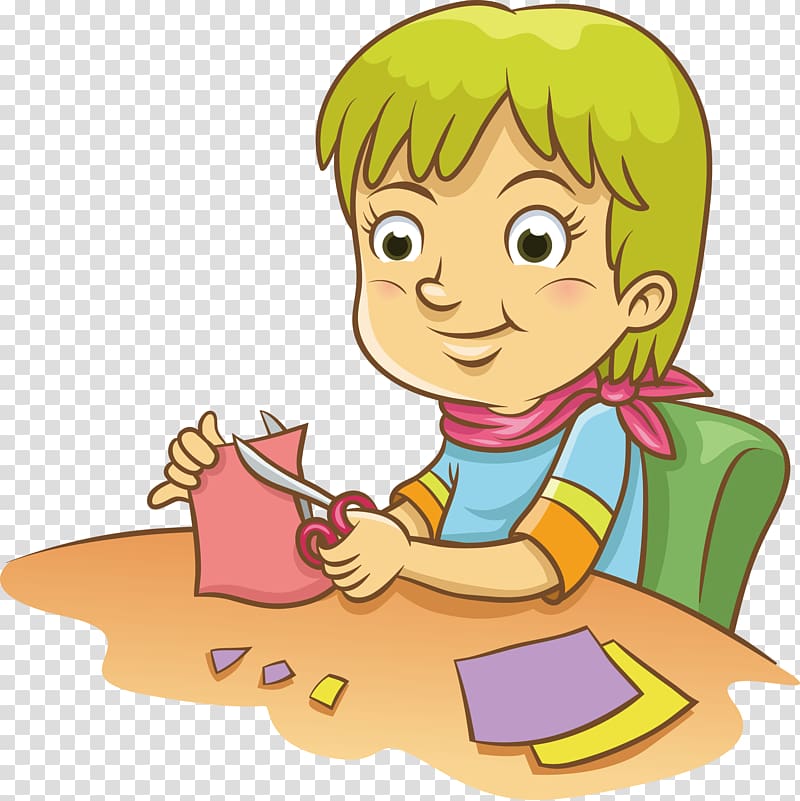 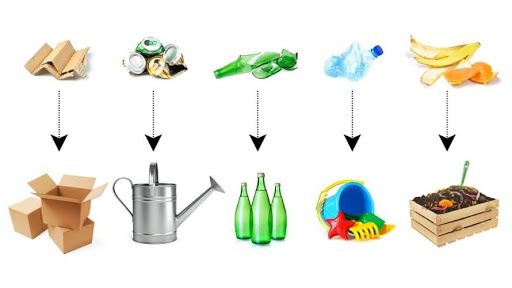                                   IZREŽI SLIKE STANIŠTA U PRILOGU,       PA RAZVRSTAJ SLIKE ŽIVOTINJA PREMA TIPU STANIŠTA.*Napomena:Slike životinja se odnose na životinje koje je ponavljala prošli tjedan – neka se koristi njima. Prilikom razvrstavanja, neka stavi slike domaćih životinja na sliku farme, a divljih životinja na sliku šume.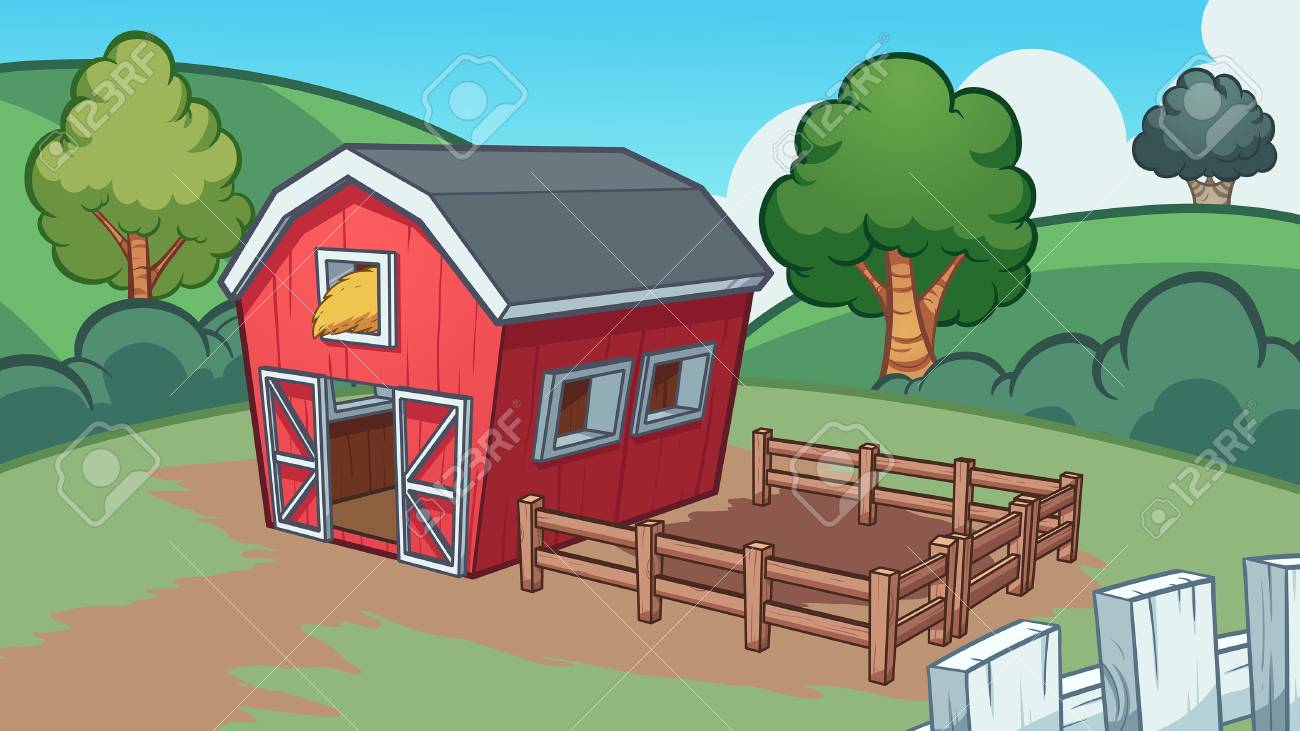 FARMA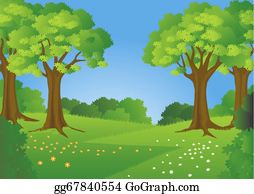 ŠUMA